Formulaire à envoyer au Secrétariat Exécutif du Collège Franco-Mexicain en Sciences Sociales Extension Amérique Centrale le 20 décembre 2013 (avant minuit, heure mexicaine).Document à envoyer en format PDF avec signatures scannées à l’adresse suivante : direccion@cemca.org.mxObjet du Message : Collège Franco-Mexicain en Sciences Sociales Extension Amérique Centrale 2014 (Introduire l’information dans les champs en gris, lesquels s’ajusteront automatiquement au texte écrit)* Les porteurs sont les personnes qui assurent avec le responsable du projet la mise en œuvre des activités de l’invité.• Le calendrier de ou des invités (ce calendrier doit être le plus précis possible, avec les dates et les horaires et surtout il doit préciser l’adresse URL lorsqu’il s’agit d’une visioconférence, pour le bénéfice de tous).• Le Curriculum Vitae du Porteur du projet (maximum 1 page)• Le Curriculum Vitae de ou des invités (maximum 1 page)• Si au cours de l’année, il y a la possibilité d’une inscription en thèse d’un étudiant doctorant, prière de préciser l’école doctorale en France ou le programme dans lequel il va s’inscrire dans le cadre du Programa Nacional de Posgrados de Calidad (PNPC) au Mexique. Spécifier le titre de la thèse et le nom de l’étudiant doctorant.Date et lieu de l’envoi:      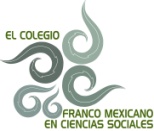 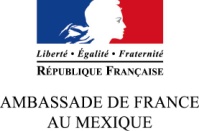 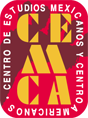 LE COLLÈGE FRANCO-MEXICAIN EN SCIENCES SOCIALESExtension AMERIQUE CENTRALEFormulaire pour 2014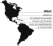 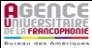 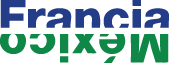 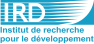 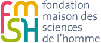 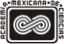 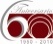 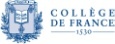 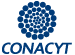 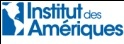 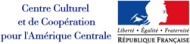 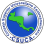 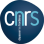 RESPONSABLE DU PROJET MEXICAIN, CENTRAMÉRICAIN OU FRANÇAISRESPONSABLE DU PROJET MEXICAIN, CENTRAMÉRICAIN OU FRANÇAISNom:      Prénom:      Adresse électronique:      Téléphone:      Nom du centre de recherche:      Nom du centre de recherche:      Nom de l’Institution:      Nom de l’Institution:      Nom du département dépendant de:      Nom du département dépendant de:      Adresse:      Adresse:      Directeur:      Directeur:      Adresse électronique :      Téléphones:      INSTITUTIONS IMPLIQUÉESINSTITUTIONS IMPLIQUÉESInstitution mexicaine, française ou centraméricaine de l’invité:      Institution mexicaine, française ou centraméricaine de l’invité:      Adresse:      Adresse:      Invité ▼Invité ▼Nom:      Prénom:      Statut:      Statut:      Courrier électronique:       Courrier électronique:       Adresse Postale Professionnelle:      Adresse Postale Professionnelle:      Téléphone (Bureau) :      Téléphone (Domicile ou Portable) :     Institutions mexicaines, centraméricaines ou françaises impliquées dans la mise en œuvre du projetInstitutions mexicaines, centraméricaines ou françaises impliquées dans la mise en œuvre du projetInstitution N°1 (responsable du projet):      Institution N°1 (responsable du projet):      Adresse:      Adresse:      Porteur pour l’institution 1* ▼Porteur pour l’institution 1* ▼Nom:      Prénom:      Courrier électronique : Téléphone :      Institution N°2:      Institution N°2:      Adresse:      Adresse:      Porteur pour l’institution* ▼Porteur pour l’institution* ▼Nom:      Prénom:      Courrier électronique :      Téléphone :      Institution N°3:      Institution N°3:      Adresse:      Adresse:      Porteur pour l’institution* ▼Porteur pour l’institution* ▼Nom:      Prénom:      Courrier électronique :      Téléphone :      S’il existe d’autres institutions mexicaines, centraméricaines ou françaises participantes, prière de les ajouter:      S’il existe d’autres institutions mexicaines, centraméricaines ou françaises participantes, prière de les ajouter:      PROJETTitre du projet:      Descriptif abrégé:      Objectifs:      Modalités : Plusieurs modalités peuvent être développées (** préciser OUI ou NON)Conférence** :      Séminaire de recherche** :       Cours** :      Stage** :      Impacts en termes de recherche:      Impacts en termes de formation:      Signature du responsable du projetSignature du responsable du Centre de recherche(Institut ou Département dépendant)